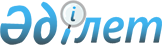 О внесении изменений в решение XVII сессии Шахтинского городского маслихата от 22 декабря 2009 года N 516/17 "О городском бюджете на 2010-2012 годы"
					
			Утративший силу
			
			
		
					Решение XXVI сессии IV созыва Шахтинского городского маслихата Карагандинской области от 1 декабря 2010 года N 616/26. Зарегистрировано Управлением юстиции города Шахтинск Карагандинской области 7 декабря 2010 года N 8-8-86. Прекратило свое действие в связи с истечением срока - (письмо аппарата Шахтинского городского маслихата Карагандинской области от 26 января 2012 года № 2-13/19)      Сноска. Прекратило свое действие в связи с истечением срока - (письмо аппарата Шахтинского городского маслихата Карагандинской области от 26.01.2012 № 2-13/19).

      В соответствии с Бюджетным кодексом Республики Казахстан от 4 декабря 2008 года, Законом Республики Казахстан от 23 января 2001 года "О местном государственном управлении и самоуправлении в Республике Казахстан", городской маслихат РЕШИЛ:



      1. Внести в решение XVII сессии Шахтинского городского маслихата от 22 декабря 2009 года N 516/17 "О городском бюджете на 2010-2012 годы" (регистрационный номер в Реестре государственной регистрации нормативных правовых актов N 8-8-74, опубликовано в газете "Шахтинский вестник" от 12 февраля 2010 года N 6 (1011), внесены изменения и дополнения решением XX сессии Шахтинского городского маслихата от 16 апреля 2010 года N 568/20 "О внесении изменений и дополнений в решение XVII сессии Шахтинского городского маслихата от 22 декабря 2009 года N 516/17 "О городском бюджете на 2010-2012 годы" (регистрационный номер в Реестре государственной регистрации нормативных правовых актов 8-8-79, опубликовано 30 апреля 2010 года в газете "Шахтинский вестник" N 17 (1022), внесены изменения решением XXII сессии Шахтинского городского маслихата от 11 августа 2010 года N 586/22 "О внесении изменений в решение XVII сессии Шахтинского городского маслихата от 22 декабря 2009 года N 516/17 "О городском бюджете на 2010-2012 годы" (регистрационный номер в Реестре государственной регистрации нормативных правовых актов 8-8-83, опубликовано 3 сентября 2010 года в газете "Шахтинский вестник" N 35 (1040), внесены изменения решением XXIII сессии Шахтинского городского маслихата от 15 сентября 2010 года N 593/23 "О внесении изменений в решение XVII сессии Шахтинского городского маслихата от 22 декабря 2009 года N 516/17 "О городском бюджете на 2010-2012 годы" (регистрационный номер в Реестре государственной регистрации нормативных правовых актов 8-8-84, опубликовано 8 октября 2010 года в газете "Шахтинский вестник" N 40 (1045), внесены изменения решением XXV сессии Шахтинского городского маслихата от 3 ноября 2010 года N 611/25 "О внесении изменений в решение XVII сессии Шахтинского городского маслихата от 22 декабря 2009 года N 516/17 "О городском бюджете на 2010-2012 годы" (регистрационный номер в Реестре государственной регистрации нормативных правовых актов 8-8-85, опубликовано 26 ноября 2010 года в газете "Шахтинский вестник" N 47 (1052) следующие изменения:



      1) в пункте 1:

      в подпункте 1):

      цифры "804 407" заменить цифрами "806 227";

      цифры "21 085" заменить цифрами "19 265";



      2. Приложения 1, 6, 7, 8 к указанному решению изложить в новой редакции согласно приложениям 1, 2, 3, 4 к настоящему решению.



      3. Настоящее решение вводится в действие с 1 января 2010 года.      Председатель сессии                        А. Степанович      Секретарь городского

      маслихата                                  А. Сатова

Приложение 1

к решению XXVI сессии

городского маслихата

от 1 декабря 2010 года N 616/26Приложение 1

к решению XVII сессии

городского маслихата

от 22 декабря 2009 года N 516/17 

Городской бюджет на 2010 год

Приложение 2

к решению XXVI сессии

городского маслихата

от 1 декабря 2010 года N 616/26Приложение 6

к решению XVII сессии

городского маслихата

от 22 декабря 2009 года N 516/17 

Расходы по бюджетным программам, реализуемые в поселке Шахан на 2010 год

Приложение 3

к решению XXVI сессии

городского маслихата

от 1 декабря 2010 года N 616/26Приложение 7

к решению XVII сессии

городского маслихата

от 22 декабря 2009 года N 516/17 

Расходы по бюджетным программам, реализуемые в поселке Долинка на 2010 год

Приложение 4

к решению XXVI сессии

городского маслихата

от 1 декабря 2010 года N 616/26Приложение 8

к решению XVII сессии

городского маслихата

от 22 декабря 2009 года N 516/17 

Расходы по бюджетным программам, реализуемые в поселке Новодолинский на 2010 год
					© 2012. РГП на ПХВ «Институт законодательства и правовой информации Республики Казахстан» Министерства юстиции Республики Казахстан
				КатегорияКатегорияКатегорияКатегорияСумма (тыс. тенге)КлассКлассКлассСумма (тыс. тенге)ПодклассПодклассСумма (тыс. тенге)НаименованиеСумма (тыс. тенге)12345I ДОХОДЫ35694381Налоговые поступления80622701Подоходный налог388582Индивидуальный подоходный налог3885803Социальный налог16411Социальный налог164104Налоги на собственность7121881Налоги на имущество3234653Земельный налог3358034Налог на транспортные средства5292005Внутренние налоги на товары, работы и услуги452492Акцизы33813Поступления за использование природных и других ресурсов306634Сборы за ведение предпринимательской и профессиональной деятельности99055Налог на игорный бизнес130008Обязательные платежи, взимаемые за совершение юридически значимых действий и (или) выдачу документов уполномоченными на то государственными органами или должностными лицами82911Государственная пошлина82912Неналоговые поступления771101Доходы от государственной собственности47771Поступления части чистого дохода государственных предприятий2105Доходы от аренды имущества, находящегося в государственной собственности456702Поступления от реализации товаров (работ, услуг) государственными учреждениями, финансируемые из государственного бюджета401Поступления от реализации товаров (работ, услуг) государственными учреждениями, финансируемые из государственного бюджета4006Прочие неналоговые поступления28941Прочие неналоговые поступления28943Поступления от продажи основного капитала1926503Продажа земли и нематериальных активов192651Продажа земли181312Продажа нематериальных активов11344Поступления трансфертов273623502Трансферты из вышестоящих органов государственного управления27362352Трансферты из областного бюджета2736235Функциональная группаФункциональная группаФункциональная группаФункциональная группаФункциональная группаФункциональная группаСумма (тыс. тенге)Функциональная подгруппаФункциональная подгруппаФункциональная подгруппаФункциональная подгруппаФункциональная подгруппаСумма (тыс. тенге)Администратор бюджетных программАдминистратор бюджетных программАдминистратор бюджетных программАдминистратор бюджетных программСумма (тыс. тенге)ПрограммаПрограммаПрограммаСумма (тыс. тенге)ПодпрограммаПодпрограммаСумма (тыс. тенге)НаименованиеСумма (тыс. тенге)II. ЗАТРАТЫ359843901Государственные услуги общего характера1453381Представительные, исполнительные и другие органы, выполняющие общие функции государственного управления104946112Аппарат маслихата района (города областного значения)19156001Услуги по обеспечению деятельности маслихата района (города областного значения)18358004Материально-техническое оснащение государственных органов798122Аппарат акима района (города областного значения)45037001Услуги по обеспечению деятельности акима района (города областного значения)44431002Создание информационных систем201004Материально-техническое оснащение государственных органов405123Аппарат акима района в городе, города районного значения, поселка, аула (села), аульного (сельского) округа40753001Услуги по обеспечению деятельности акима района в городе, города районного значения, поселка, аула (села), аульного (сельского) округа40388023Материально-техническое оснащение государственных органов3652Финансовая деятельность24759452Отдел финансов района (города областного значения)24759001Услуги по реализации государственной политики в области исполнения бюджета района (города областного значения) и управления коммунальной собственностью района (города областного значения)12775002Создание информационных систем500003Проведение оценки имущества в целях налогообложения736011Учет, хранение, оценка и реализация имущества, поступившего в коммунальную собственность10264019Материально-техническое оснащение государственных органов4845Планирование и статистическая деятельность15633453Отдел экономики и бюджетного планирования района (города областного значения)15633001Услуги по реализации государственной политики в области формирования и развития экономической политики, системы государственного планирования и управления района (города областного значения)15239005Материально-техническое оснащение государственных органов39402Оборона86071Военные нужды8507122Аппарат акима района (города областного значения)8507005Мероприятия в рамках исполнения всеобщей воинской обязанности85072Организация работы по чрезвычайным ситуациям100122Аппарат акима района (города областного значения)100007Мероприятия по профилактике и тушению степных пожаров районного (городского) масштаба, а также пожаров в населенных пунктах, в которых не созданы органы государственной противопожарной службы10003Общественный порядок, безопасность, правовая, судебная, уголовно-исполнительная деятельность121821Правоохранительная деятельность12182458Отдел жилищно-коммунального хозяйства, пассажирского транспорта и автомобильных дорог района (города областного значения)12182021Обеспечение безопасности дорожного движения в населенных пунктах1218204Образование12978141Дошкольное воспитание и обучение197766471Отдел образования, физической культуры и спорта района (города областного значения)197766003Обеспечение деятельности организаций дошкольного воспитания и обучения1977662Начальное, основное среднее и общее среднее образование880204471Отдел образования, физической культуры и спорта района (города областного значения)880204004Общеобразовательное обучение801592005Дополнительное образование для детей и юношества786124Техническое и профессиональное, послесреднее образование15757471Отдел образования, физической культуры и спорта района (города областного значения)15757007Организация профессионального обучения157579Прочие услуги в области образования204087471Отдел образования, физической культуры и спорта района (города областного значения)204087009Приобретение и доставка учебников, учебно-методических комплексов для государственных учреждений образования района (города областного значения)19969010Проведение школьных олимпиад, внешкольных мероприятий и конкурсов районного (городского) масштаба391016Капитальный, текущий ремонт объектов образования в рамках реализации стратегии региональной занятости и переподготовки кадров18372706Социальная помощь и социальное обеспечение1542122Социальная помощь129679451Отдел занятости и социальных программ района (города областного значения)117130002Программа занятости17454005Государственная адресная социальная помощь4374006Жилищная помощь4016007Социальная помощь отдельным категориям нуждающихся граждан по решениям местных представительных органов29000010Материальное обеспечение детей-инвалидов, воспитывающихся и обучающихся на дому727014Оказание социальной помощи нуждающимся гражданам на дому27112016Государственные пособия на детей до 18 лет2362017Обеспечение нуждающихся инвалидов обязательными гигиеническими средствами и предоставление услуг специалистами жестового языка, индивидуальными помощниками в соответствии с индивидуальной программой реабилитации инвалида16838019Обеспечение проезда участникам и инвалидам Великой Отечественной войны по странам Содружества Независимых Государств, по территории Республики Казахстан, а также оплаты им и сопровождающим их лицам расходов на питание, проживание, проезд для участия в праздничных мероприятиях в городах Москва, Астана к 65-летию Победы в Великой Отечественной войне160020Выплата единовременной материальной помощи участникам и инвалидам Великой Отечественной войны, а также лицам, приравненным к ним, военнослужащим, в том числе уволенным в запас (отставку), проходившим военную службу в период с 22 июня 1941 года по 3 сентября 1945 года в воинских частях, учреждениях, в военно-учебных заведениях, не входивших в состав действующей армии, награжденным медалью "За победу над Германией в Великой Отечественной войне 1941-1945 гг." или медалью "За победу над Японией", проработавшим (прослужившим) не менее шести месяцев в тылу в годы Великой Отечественной войны к 65-летию Победы в Великой Отечественной войне15087471Отдел образования, физической культуры и спорта района (города областного значения)12549012Социальная поддержка обучающихся и воспитанников организаций образования очной формы обучения в виде льготного проезда на общественном транспорте (кроме такси) по решению местных представительных органов125499Прочие услуги в области социальной помощи и социального обеспечения24533451Отдел занятости и социальных программ района (города областного значения)24533001Услуги по реализации государственной политики на местном уровне в области обеспечения занятости и реализации социальных программ для населения23286011Оплата услуг по зачислению, выплате и доставке пособий и других социальных выплат358022Материально-техническое оснащение государственных органов88907Жилищно-коммунальное хозяйство14565201Жилищное хозяйство103300458Отдел жилищно-коммунального хозяйства, пассажирского транспорта и автомобильных дорог района (города областного значения)4708003Организация сохранения государственного жилищного фонда4708472Отдел строительства, архитектуры и градостроительства района (города областного значения)98592003Строительство и (или) приобретение жилья государственного коммунального жилищного фонда93066004Развитие и обустройство инженерно-коммуникационной инфраструктуры55262Коммунальное хозяйство1241147458Отдел жилищно-коммунального хозяйства, пассажирского транспорта и автомобильных дорог района (города областного значения)1158580011Обеспечение бесперебойного теплоснабжения малых городов1097636012Функционирование системы водоснабжения и водоотведения9100030Ремонт инженерно-коммуникационной инфраструктуры и благоустройство населенных пунктов в рамках реализации стратегии региональной занятости и переподготовки кадров51844472Отдел строительства, архитектуры и градостроительства района (города областного значения)82567005Развитие коммунального хозяйства825673Благоустройство населенных пунктов112073123Аппарат акима района в городе, города районного значения, поселка, аула (села), аульного (сельского) округа20020008Освещение улиц населенных пунктов14073009Обеспечение санитарии населенных пунктов355011Благоустройство и озеленение населенных пунктов5592458Отдел жилищно-коммунального хозяйства, пассажирского транспорта и автомобильных дорог района (города областного значения)92053015Освещение улиц в населенных пунктах13696016Обеспечение санитарии населенных пунктов12810017Содержание мест захоронений и захоронение безродных950018Благоустройство и озеленение населенных пунктов6459708Культура, спорт, туризм и информационное пространство1754671Деятельность в области культуры72146455Отдел культуры и развития языков района (города областного значения)72146003Поддержка культурно-досуговой работы721462Спорт1636471Отдел образования, физической культуры и спорта района (города областного значения)1636014Проведение спортивных соревнований на районном (города областного значения) уровне16363Информационное пространство57533455Отдел культуры и развития языков района (города областного значения)48323006Функционирование районных (городских) библиотек45189007Развитие государственного языка и других языков народа Казахстана3134456Отдел внутренней политики района (города областного значения)9210002Услуги по проведению государственной информационной политики через газеты и журналы8610005Услуги по проведению государственной информационной политики через телерадиовещание6009Прочие услуги по организации культуры, спорта, туризма и информационного пространства44152455Отдел культуры и развития языков района (города областного значения)27789001Услуги по реализации государственной политики на местном уровне в области развития языков и культуры6080004Капитальный, текущий ремонт объектов культуры в рамках реализации стратегии региональной занятости и переподготовки кадров21530011Материально-техническое оснащение государственных органов179456Отдел внутренней политики района (города областного значения)16363001Услуги по реализации государственной политики на местном уровне в области информации, укрепления государственности и формирования социального оптимизма граждан10526003Реализация региональных программ в сфере молодежной политики5516004Создание информационных систем165007Материально-техническое оснащение государственных органов15610Сельское, водное, лесное, рыбное хозяйство, особо охраняемые природные территории, охрана окружающей среды и животного мира, земельные отношения1203251Сельское хозяйство7240474Отдел сельского хозяйства и ветеринарии района (города областного значения)7240001Услуги по реализации государственной политики на местном уровне в сфере сельского хозяйства и ветеринарии5561002Создание информационных систем120004Материально-техническое оснащение государственных органов732007Организация отлова и уничтожения бродячих собак и кошек8272Водное хозяйство100461472Отдел строительства, архитектуры и градостроительства района (города областного значения)100461012Развитие системы водоснабжения1004616Земельные отношения11222463Отдел земельных отношений района (города областного значения)11222001Услуги по реализации государственной политики в области регулирования земельных отношений на территории района (города областного значения)4924003Земельно-хозяйственное устройство населенных пунктов3010005Создание информационных систем3110008Материально-техническое оснащение государственных органов1789Прочие услуги в области сельского, водного, лесного, рыбного хозяйства, охраны окружающей среды и земельных отношений1402474Отдел сельского хозяйства и ветеринарии района (города областного значения)1402013Проведение противоэпизоотических мероприятий140211Промышленность, архитектурная, градостроительная и строительная деятельность127952Архитектурная, градостроительная и строительная деятельность12795472Отдел строительства, архитектуры и градостроительства района (города областного значения)12795001Услуги по реализации государственной политики в области строительства, архитектуры и градостроительства на местном уровне7450013Разработка схем градостроительного развития территории района, генеральных планов городов районного (областного) значения, поселков и иных сельских населенных пунктов5216016Материально-техническое оснащение государственных органов12912Транспорт и коммуникации1278241Автомобильный транспорт127824123Аппарат акима района в городе, города районного значения, поселка, аула (села), аульного (сельского) округа19786013Обеспечение функционирования автомобильных дорог в городах районного значения, поселках, аулах (селах), аульных (сельских) округах19786458Отдел жилищно-коммунального хозяйства, пассажирского транспорта и автомобильных дорог района (города областного значения)108038022Развитие транспортной инфраструктуры17874023Обеспечение функционирования автомобильных дорог9016413Прочие392833Поддержка предпринимательской деятельности и защита конкуренции8938469Отдел предпринимательства района (города областного значения)8938001Услуги по реализации государственной политики на местном уровне в области развития предпринимательства и промышленности7693003Поддержка предпринимательской деятельности12459Прочие30345452Отдел финансов района (города областного значения)17012Резерв местного исполнительного органа района (города областного значения)17458Отдел жилищно-коммунального хозяйства, пассажирского транспорта и автомобильных дорог района (города областного значения)20692001Услуги по реализации государственной политики на местном уровне в области жилищно-коммунального хозяйства, пассажирского транспорта и автомобильных дорог20054014Материально-техническое оснащение государственных органов638471Отдел образования, физической культуры и спорта района (города областного значения)9636001Услуги по обеспечению деятельности отдела образования, физической культуры и спорта9377019Материально-техническое оснащение государственных органов25915Трансферты480721Трансферты48072452Отдел финансов района (города областного значения)48072006Возврат неиспользованных (недоиспользованных) целевых трансфертов2020Целевые текущие трансферты в вышестоящие бюджеты в связи с изменением фонда оплаты труда в бюджетной сфере48070III. Чистое бюджетное кредитование0бюджетные кредиты0погашение бюджетных кредитов0IV. Сальдо по операциям с финансовыми активами0приобретение финансовых активов0поступления от продажи финансовых активов государства0V. ДЕФИЦИТ (профицит) бюджета-29001VI. Финансирование дефицита (использование профицита) бюджета29001Поступление займов0Погашение займов0используемые остатки бюджетных средств29001Функциональная группаФункциональная группаФункциональная группаФункциональная группаФункциональная группасумма тыс. тенгеФункциональная подгруппаФункциональная подгруппаФункциональная подгруппаФункциональная подгруппасумма тыс. тенгеАдминистратор бюджетных программАдминистратор бюджетных программАдминистратор бюджетных программсумма тыс. тенгеПрограммаПрограммасумма тыс. тенгеНаименованиесумма тыс. тенгеЗАТРАТЫ3562901Государственные услуги общего характера144671Представительные, исполнительные и другие органы, выполняющие общие функции государственного управления14467123Аппарат акима района в городе, города районного значения, поселка, аула (села), аульного (сельского) округа14467001Услуги по обеспечению деятельности акима района в городе, города районного значения, поселка, аула (села), аульного (сельского) округа14327023Материально-техническое оснащение государственных органов14007Жилищно-коммунальное хозяйство108823Благоустройство населенных пунктов10882123Аппарат акима района в городе, города районного значения, поселка, аула (села), аульного (сельского) округа10882008Освещение улиц населенных пунктов7922011Благоустройство и озеленение населенных пунктов296012Транспорт и коммуникации102801Автомобильный транспорт10280123Аппарат акима района в городе, города районного значения, поселка, аула (села), аульного (сельского) округа10280013Обеспечение функционирования автомобильных дорог в городах районного значения, поселках, аулах (селах), аульных (сельских) округах10280Функциональная группаФункциональная группаФункциональная группаФункциональная группаФункциональная группасумма тыс. тенгеФункциональная подгруппаФункциональная подгруппаФункциональная подгруппаФункциональная подгруппасумма тыс. тенгеАдминистратор бюджетных программАдминистратор бюджетных программАдминистратор бюджетных программсумма тыс. тенгеПрограммаПрограммасумма тыс. тенгеНаименованиесумма тыс. тенгеЗАТРАТЫ2226401Государственные услуги общего характера145211Представительные, исполнительные и другие органы, выполняющие общие функции государственного управления14521123Аппарат акима района в городе, города районного значения, поселка, аула (села), аульного (сельского) округа14521001Услуги по обеспечению деятельности акима района в городе, города районного значения, поселка, аула (села), аульного (сельского) округа14414023Материально-техническое оснащение государственных органов10707Жилищно-коммунальное хозяйство42373Благоустройство населенных пунктов4237123Аппарат акима района в городе, города районного значения, поселка, аула (села), аульного (сельского) округа4237008Освещение улиц населенных пунктов2705009Обеспечение санитарии населенных пунктов355011Благоустройство и озеленение населенных пунктов117712Транспорт и коммуникации35061Автомобильный транспорт3506123Аппарат акима района в городе, города районного значения, поселка, аула (села), аульного (сельского) округа3506013Обеспечение функционирования автомобильных дорог в городах районного значения, поселках, аулах (селах), аульных (сельских) округах3506Функциональная подгруппаФункциональная подгруппаФункциональная подгруппаФункциональная подгруппаФункциональная подгруппасумма тыс. тенгеАдминистратор бюджетных программАдминистратор бюджетных программАдминистратор бюджетных программАдминистратор бюджетных программсумма тыс. тенгеПрограммаПрограммаПрограммасумма тыс. тенгеНаименованиесумма тыс. тенгеЗАТРАТЫ2266601Государственные услуги общего характера117651Представительные, исполнительные и другие органы, выполняющие общие функции государственного управления11765123Аппарат акима района в городе, города районного значения, поселка, аула (села), аульного (сельского) округа11765001Услуги по обеспечению деятельности акима района в городе, города районного значения, поселка, аула (села), аульного (сельского) округа11647023Материально-техническое оснащение государственных органов11807Жилищно-коммунальное хозяйство49013Благоустройство населенных пунктов4901123Аппарат акима района в городе, города районного значения, поселка, аула (села), аульного (сельского) округа4901008Освещение улиц населенных пунктов3446011Благоустройство и озеленение населенных пунктов145512Транспорт и коммуникации60001Автомобильный транспорт6000123Аппарат акима района в городе, города районного значения, поселка, аула (села), аульного (сельского) округа6000013Обеспечение функционирования автомобильных дорог в городах районного значения, поселках, аулах (селах), аульных (сельских) округах6000